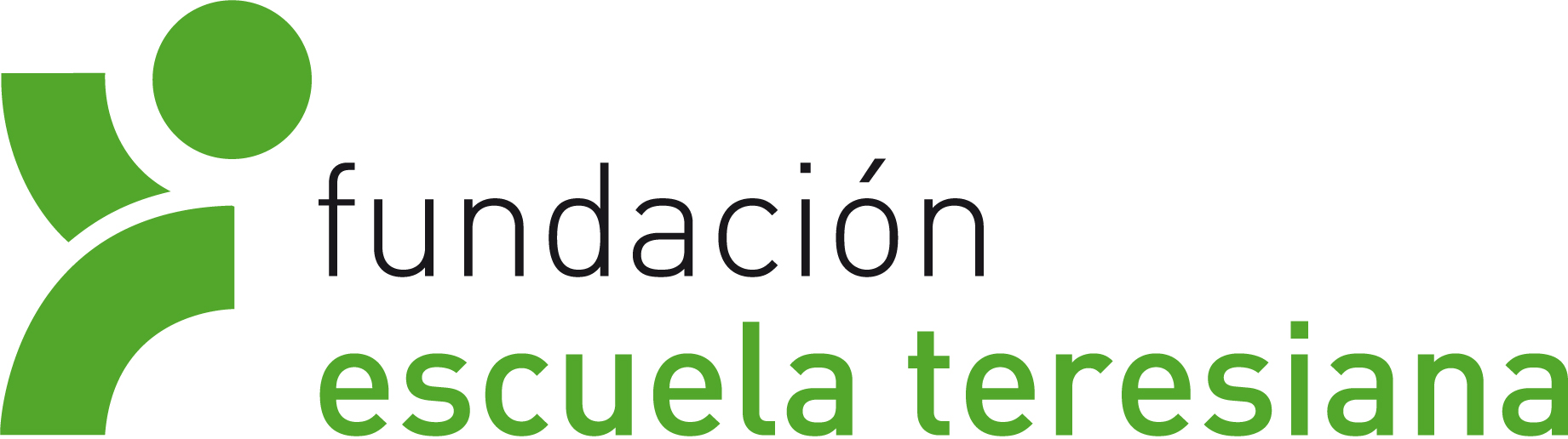 DÍA DE EUROPA9 DE Mayo 2018. Colegio Santa Teresa de PamplonaINFANTILTalleres de Europa inter-etapa las dos primeras horas de la mañana: crepes, máscaras de Venecia….PRIMARIA, ESO Y BACHILLERATOComienzo 8,40.Los alumnos/as de 3º,5º y 6º de E.P.  y 1º y 2º ESO acudirán al salón de actos. Los alumnos de 5º dan la bienvenida con las banderas y el himno de Europa de fondo.Bienvenida y breve explicación del día de Europa. (Piluca y Elena/ Mikel Irujo)Discurso y claves de Europa realizado por alumnos/as de 1º ESOPresentación de 5 países de la UE (alumnos de 5º EP)Teatro de máscaras/banderas por alumnos/as 2º ESO y embajadores junior de 2º Bachillerato.Clausura por alumnos de bachillerato.Canción del Himno de la alegría de Miguel Ríos por todos los participantes,(vídeo).Hora aproximada de finalización 9,10A los alumnos de 1º y de 2º de EP se les entregará una bandera de Europa para pintar y que decoren sus clases.